Результати опитування здобувачів  ОНП 281 “Публічне управління та адміністрування” за підсумками  І-ІІ семестру 2019-2020 н.р. 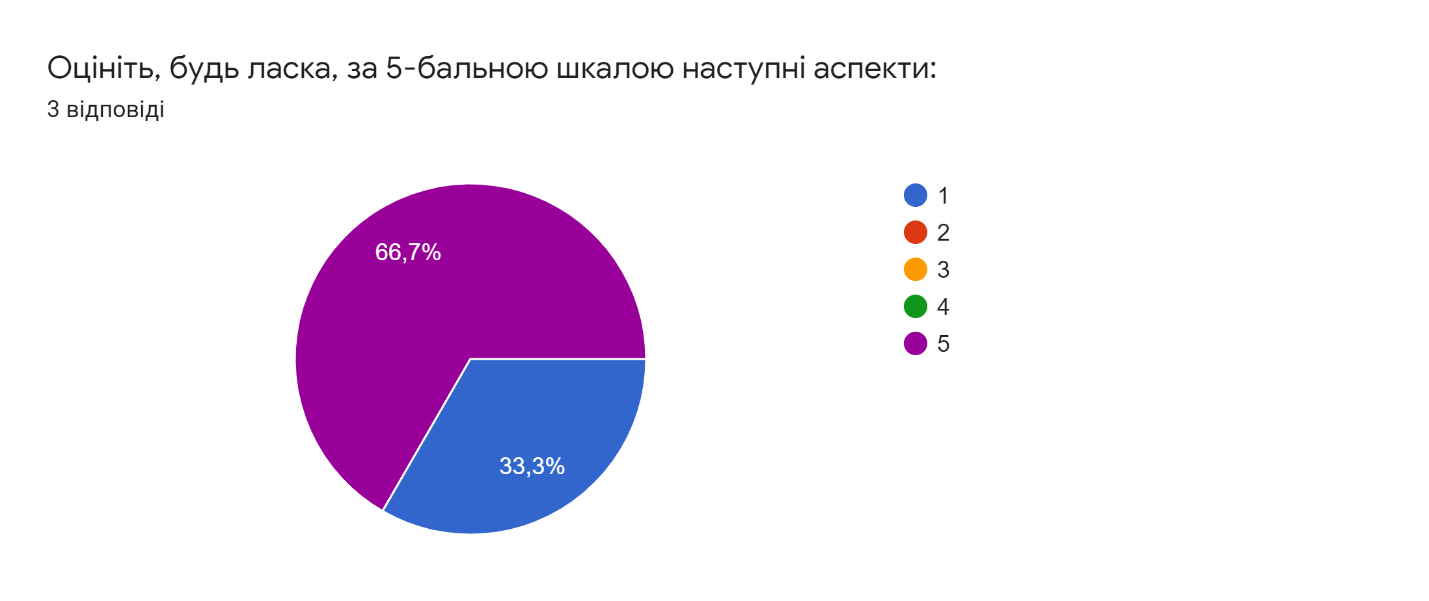 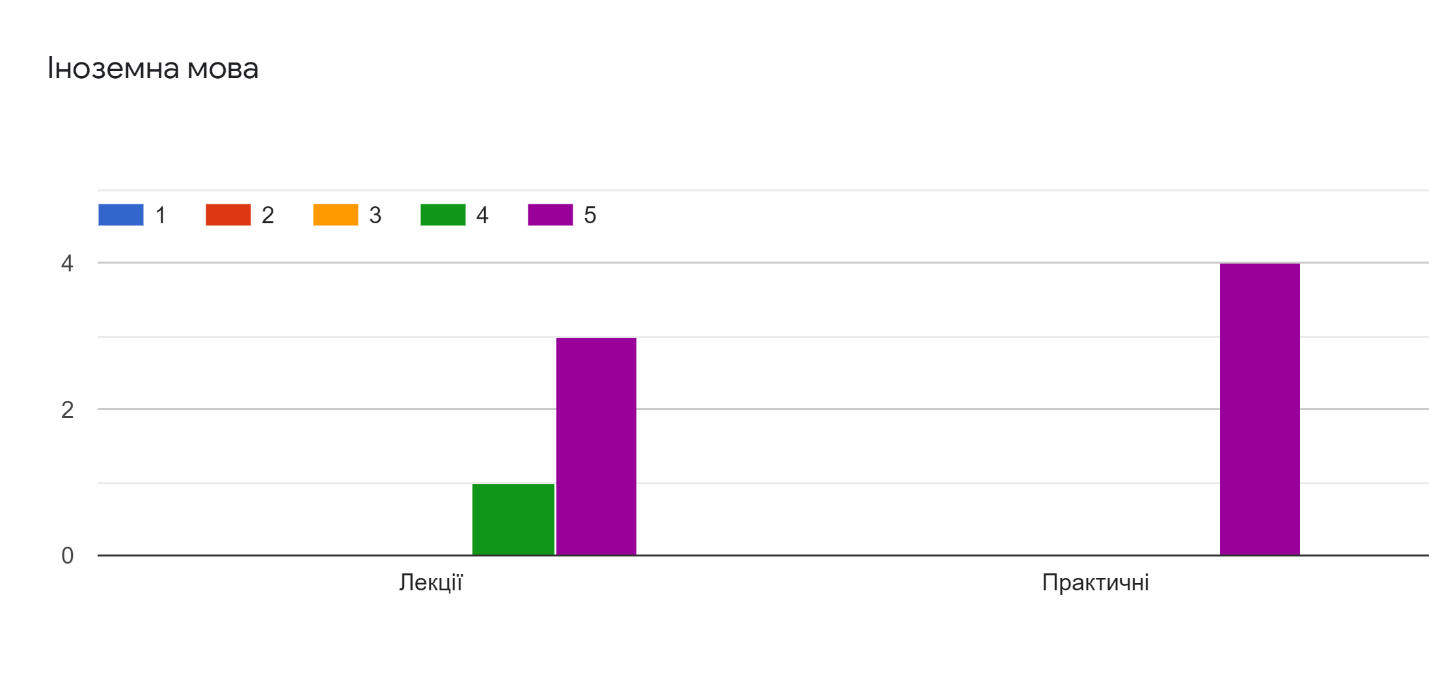 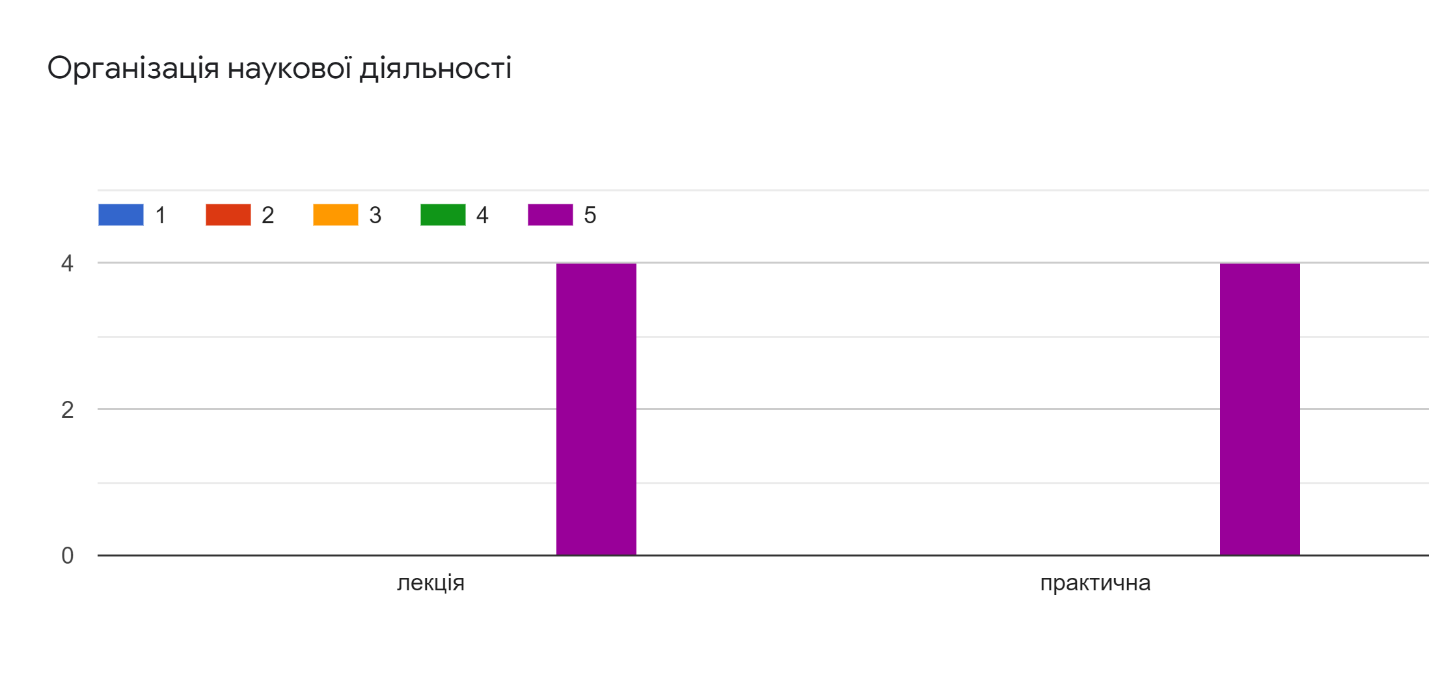 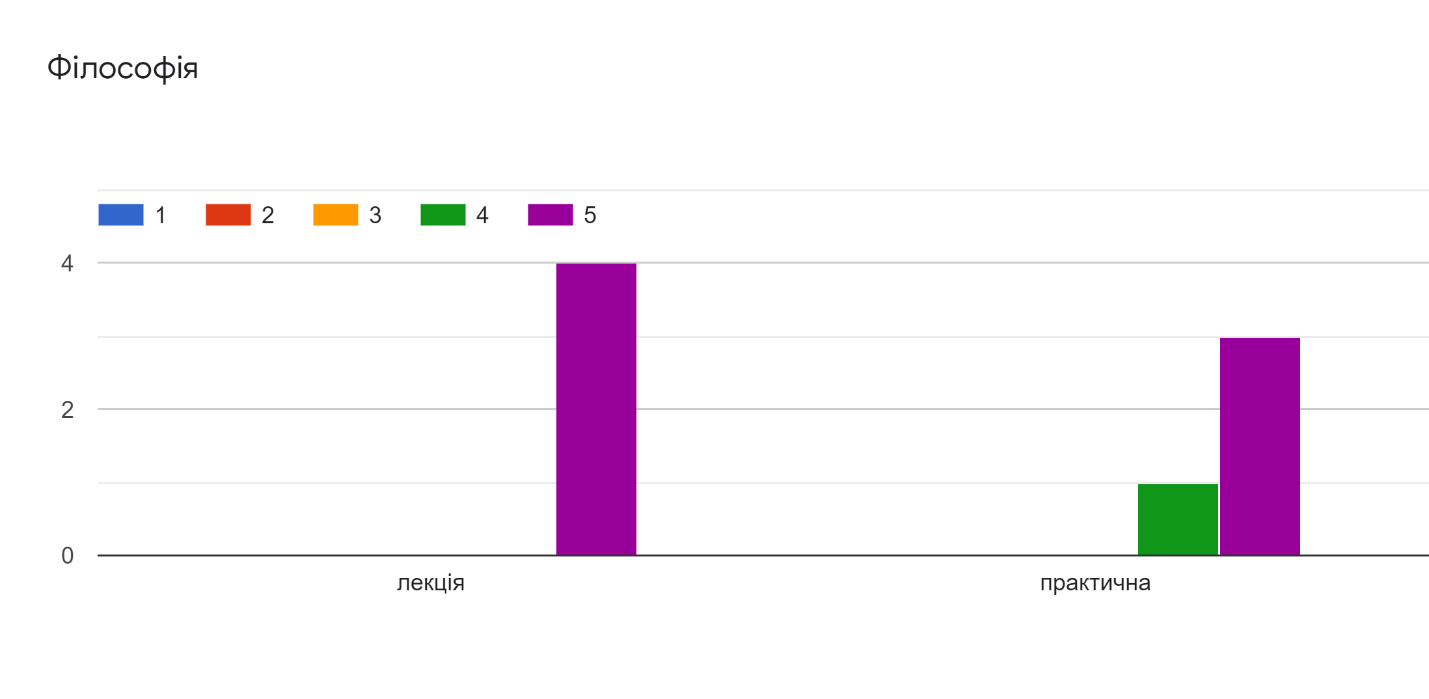 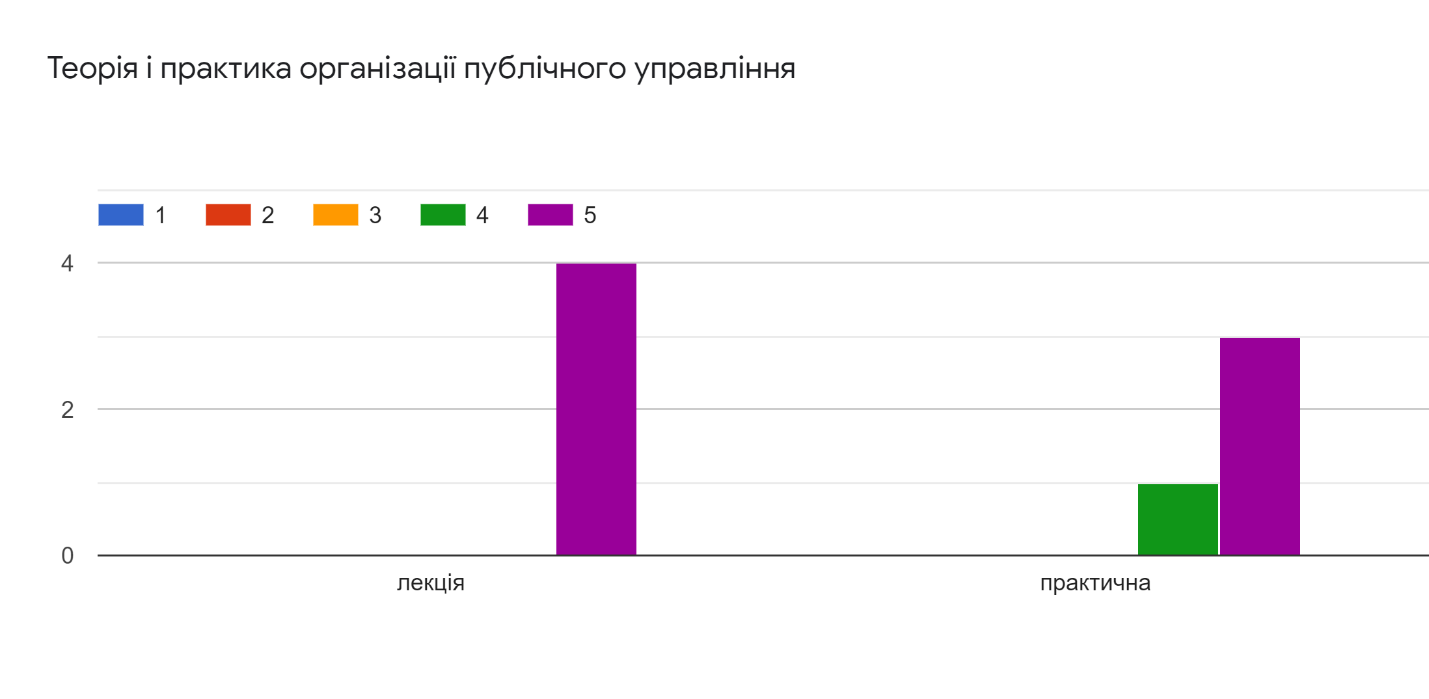 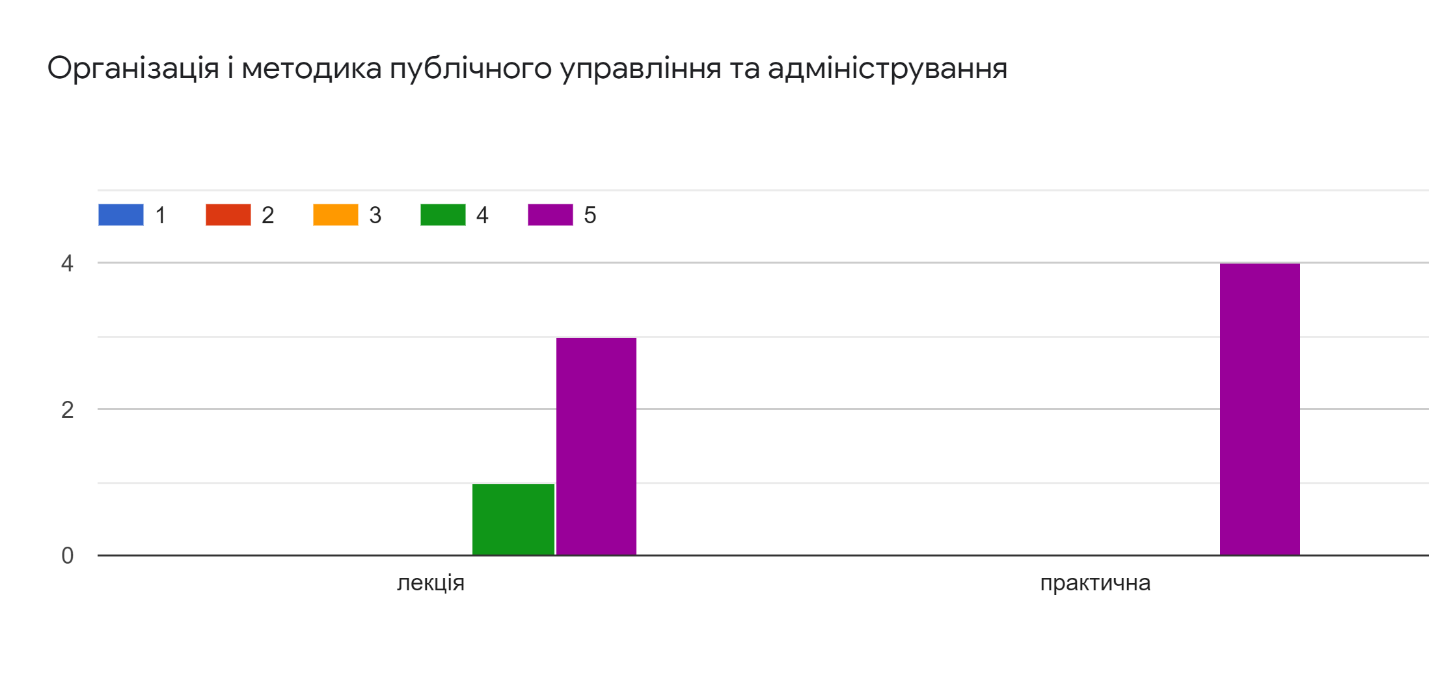 Ваші зауваження, побажання, інше-